EDWARD OCH ISOBELS FAMILJ 1865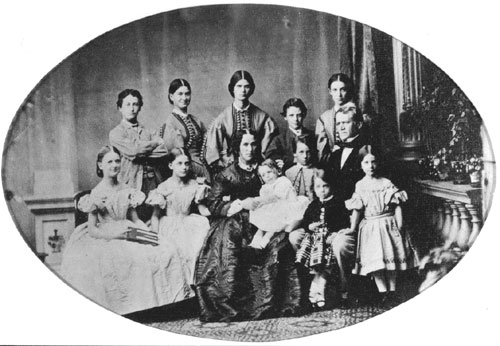 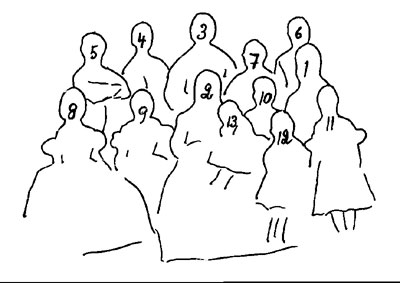 Isobel födde 13 barn. Hon överlevde 5 av sina barn. När detta fotografi togs, hade redan 2 av barnen avlidit.1:2:8 Edward Dickson 1855-18561:2:9 Elisabeth Dickson född och död 1857
Barn till George och Bel Dickson, Lillian, Florence och Edward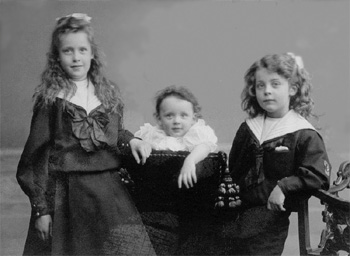 Christina Dickson januari 2003